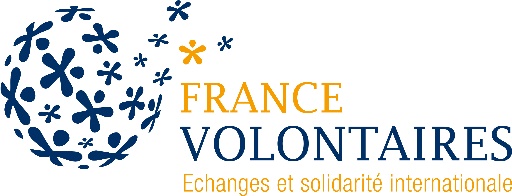 Appui au développement de la francophonie et à la mobilité étudianteMission de 24 mois en République Démocratique du Congo (RDC)Mission à pouvoir :  Avril 2020 Date limite de candidature : 24 février 2020Stage de préparation au départ : 30 mars au 03 avril 2020Contexte de la mission :L’Alliance française de Kisangani était à l’origine un Centre culturel. Depuis 1995 elle fut respectivement appelée Alliance franco-zaïroise et Alliance franco-Congolaise. La France est propriétaire de l’établissement et a nommé depuis 2013 un expatrié en titre de Directeur de l’établissement. L’Alliance française est le seul centre de référence à Kisangani de formation linguistique et de diffusion culturelle. Elle est dotée d’un grand hall d’exposition, d’une grande salle de spectacle, 5 salles de cours, 1 salle informatique, un espace « Campus France », 1 grande médiathèque, 1 studio de création musicale.  Depuis 2015 elle abrite un espace dédié à la mobilité étudiante « Campus France », qui connait de plus en plus d’engouement et le nombre de dossiers ne cesse de progresser. 30 Dossiers en 2015 – 400 dossiers ouverts lors de la dernière campagne. C’est la deuxième antenne la plus importante du pays après Kinshasa. L’an passé, le VSI a traité plus de 250 dossiers.Présentation du projet d’accueil : Le projet d’accueil s’inscrit dans un contexte de coopération bilatérale entre les deux pays par le dispositif « Campus France » mis en place à Kisangani depuis 2014. En effet, le VSI devra conduire l’intégralité du dispositif et en assurer son extension « hors les murs » dans les provinces d’ISIRO et de BUNIA.  Le projet d’accueil repose également sur le renforcement des capacités langagières en Français dans le plus grand état francophone au monde : Alphabétisation, grand débutants, formation professionnelle, habilitation et certification. Le VSI impulse l’offre de formation linguistique, conduit les équipes enseignantes, innove et apporte son expertise dans un contexte encore très rudimentaire. Pour ces deux projets, le volontaire sera amené à travailler avec l’outil informatique afin d’atténuer au mieux la fracture numérique encore très présente à Kisangani auprès des populations.  Cadre descriptif de la missionRésumé de la mission : Le volontaire fera partie de l’équipe de direction de l’Alliance française de Kisangani. Il assurera la coordination complète du dispositif « Campus France » et le suivi du développement et du renforcement du réseau de cours de langues en RDC sous l’autorité du Directeur de l’AF de Kisangani.  Résultats attendus : Extension du dispositif Campus France dans les villes de BUNIA et ISIRO ; Augmentation du nombre d’apprenants ;Diversification et renforcement de l’offre de cours.Activités principales à mener : 1. Travailler en équipe tout en intégrant les nombreuses contraintes techniques, institutionnelles et géographiques de la mission ;2. Négocier et élaborer des projets avec les responsables de chaque service et avec les partenaires extérieurs ; 3. Conduire simultanément plusieurs projets et faire preuve de rigueur et de polyvalence ;4. Assurer la gestion administrative des projets conduits par l’Alliance française ;5. Créer des contenus pédagogiques et de communication.Concrètement :Coordonner, sous l’autorité du Directeur, les services des cours et de l’Antenne « Campus France » qui concernent 6 enseignants et 2 agents « Campus » ;Assurer la conduite du dispositif « Campus France » dans son format dématérialisé : Information, orientation, inscription, suivi des dossiers en ligne, paiement, entretiens, interface avec « Campus France » à Kinshasa ;Impulser et animer les projets de cours de langues conduits par l’Alliance française de Kisangani : Assurer la mise en œuvre et le suivi des projets (conventions, engagements, coordination technique) avec le coordonnateur des cours ; Développer de nouvelles offres de cours et certifications ; Assurer le marketing des cours de langues et de l’espace « Campus France" : Etude de marché, enquêtes de satisfaction afin de développer une offre adaptée à la demande et d’évaluer l’adéquation de l’offre de l’Alliance française avec celle-ci ; Démarchage des cours de langues en direction du privé, du secteur minier, des ONG... Prospection pour les cours institutionnels (ministères, universités, hôtels, banques, assurances, …).Information et orientation auprès des étudiants.Accompagner les équipes en place dans le département des cours de langue et de l’Antenne « Campus France ». Suivi et organisation des certifications : DELF/DALF – DELF Prim.Durée de la mission : 24 mois.Lieu de mission :  Kisangani et Matadi (République Démocratique du Congo).Disponibilité : Participation obligatoire au stage de préparation à l’expérience de volontariat à l’international du 30 mars au 03 avril 2020 en région parisienne. Profil du (de la) candidat(e)Formation requise :  BAC + 4  Expérience(s) professionnelle(s) souhaitée(s) :Enseignement – Orientation – F.L.E. – Management – Pilotage de projets. Tutorat – Formation linguistique. Compétences principales recherchéesNégociation – Communication Animation – Formation Suivi et évaluation Organisation Encadrement d’équipesExpert outil informatique : logiciels standards + photos et montage. Utilisation des réseaux sociauxLangue(s) souhaitée(s) et niveauAnglais B1 , l’Ingala ou Swahili serait un atoutAutre(s) impératif(s) : (permis, etc.)Ouverture d’esprit, curieux Esprit d’initiativeCommunicatifDiscrétion, droit de réserveCompétences administratives et organisationnelles indispensablesPermis BAdaptabilité à des contextes particuliers et liés à l’isolementTrès forte autonomie dans le travail et au quotidien. Conditions du contrat de VSIStatut du Volontaire de la Solidarité Internationale (loi de 2005) ;Indemnité d’installation et indemnité de réinstallation au retour ;Indemnité mensuelle de subsistance : cette indemnité n’a pas le caractère d’un salaire ou d’une rémunération, et permet d’accomplir la mission dans des conditions de vie décentes ;Couverture sociale (mutuelle complémentaire, assurance rapatriement, assurance vieillesse) ;Fourniture du logement ;Frais de voyage 1 aller-retour entre le lieu de résidence et le lieu d’affectation.Pour candidaterCV et lettre de motivation à envoyer à : candidatures@france-volontaires.orgMerci d’indiquer en objet de votre mail : « 3M1175. Alliance française de Kisangani. RDC ».